                           Organization/Club name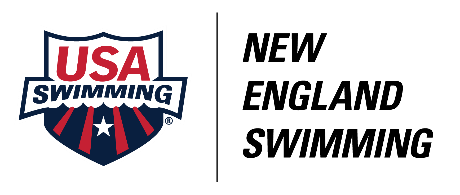 Type of meetMain Street Competition Pool, Boston MAdate                                        Held under the sanction of USA Swimming/New England #NE22-RED: EDIT and change to black before sending to be sanctioned
BLACK: DO NOT CHANGEYELLOW HIGHLIGHTS: CHOOSE ONE (delete highlights before you send)
BLUE HIGHLIGHT: NEW LANGUAGE THIS YEAR (delete highlights before you send)IMPORTANT DEADLINES: First date of entry:Final date of entry:Payment deadline: SESSIONS: (optional section but very helpful for everyone)ASSUMPTION OF RISK:  We, Meet Host, have taken enhanced health and safety measures – for athletes, coaches, officials, volunteers, and meet management. You must follow all instructions while participating in/spectating at Meet Name or on site at Facility Name. An inherent risk of exposure to COVID-19 exists in any public place where people are present. COVID-19 is an extremely contagious disease that can lead to severe illness and death. According to the Centers for Disease Control and Prevention, senior citizens and guests with underlying medical conditions are especially vulnerable. By participating in/spectating at Meet Name and being on site at Facility Name, you voluntarily assume all risks related to exposure to COVID-19.RELEASE: An inherent risk of exposure to COVID-19 exists in any public place where people are present COVID-19 is an extremely contagious disease that can lead to severe illness and death. According to the Centers for Disease Control and Prevention, senior citizens and individuals with underlying medical conditions are especially vulnerable. USA Swimming, Inc., cannot prevent you (or your child(ren)) from becoming exposed to, contracting, or spreading COVID-19 while participating in USA Swimming sanctioned events. It is not possible to prevent against the presence of the disease, therefore, if you choose to participate in a USA Swimming sanctioned event, you may be exposing yourself to and/or increasing your risk of contracting or spreading COVID-19.By attending or participating in this competition you voluntarily assume all risks associated with exposure to Covid-19 and forever release and hold harmless USA Swimming and New England Swimming and each of their Officers, Directors, Agents, employees or other representatives from any liability or claims including for personal injuries, death, disease or property losses, or any other loss, including but not limited to claims of negligence and give up any claims you may have to seek damages, whether known or unknown, foreseen or unforeseen, in connection with exposure, infection and/or spread of Covid-19 related to participation in this competition.SAFETY PROTOCOLS DUE to COVID RESTRICTIONS:  Statement of your State Department of Health protocols and requirements, or local guidelines, whichever is more restrictive:  Place hereStatement outlining the plan for spectator ingress and egress, use of locker rooms and other facility restrictions in place: Place hereNumber of individuals gathering in each area of the facility including all spaces, the pool, deck and spectator seating, and all other areas to be used: Place hereAny parent or legal guardian requesting access to their child will be allowed following all safety guidelines, by contacting the Meet Director,(or other designated person) _____________ at: ______________LIST OTHER PROTOCOLS SPECIFIC TO YOUR SITE:STATE GUIDELINES: either link or listMEET FORMAT: The meet will be swum as timed finals or trials/finals.  State how you are seeding. State here how you are handling heat sheets.  No events will swim with more than one swimmer per lane.DISTANCE EVENTS: (delete if not running distance meets) Include each event, the seeding method to be used (for example fast to slow), alternating heats, and who will be timing.   
SITE: (example): The Main Street Competition Pool is a__-lane, 25-yard (or meter) pool with ___-foot-wide lanes and non-turbulent lane lines.  The timing system includes a fully-automatic Colorado or Daktronics Time Systems electronic timing system with touchpads at the finish end of the pool with single-line electronic display.  There are no touchpads at the turn end of the pool.  Attached to the main pool is a diving well area that is available for warm-up and warm-down, approximately 20x20 yards in size.  The finish end of the pool is _feet deep; the turn end of the pool is __ feet deep.  Spectator seating is for ___.  The pool is located inside the Anywhere College Athletic Complex, 123 Main Street, Boston MA 02100.  Please enter through the main entrance on Main Street.  Directions may be found later in this document.  The competition course has [not] been certified in accordance with 104.2.2C(4).  [The copy of such certification is on file with USA Swimming.]COURSE: Short course yards (25 yards) or SCM or LCM25-YARD EVENTS: (delete if not running 25 yard events)25-yard events will start at the starting block end of the pool and finish at the turn end with manual timers using three watches, or two buttons, or with electronic timing.RESERVE THE RIGHT TO MAKE CHANGES:  Once a meet is sanctioned, changes can be made to the meet invitation before the meet, only with the approval of the Technical Chair, Patrick Johnstone.  Any change to the meet format after the meet begins will be at the discretion of the Meet Referee and will be presented to the coaches at a coaches meeting.MEET COMMITTEE/ JURY:  The Meet Jury will be made up of one official, one coach, and one athlete to be selected by the Meet Referee who will present issues and moderate the Meet Jury but not vote. When possible, the three members shall be from separate teams.  The Meet Jury will decide all issues of eligibility and anything not addressed in the Meet Announcement.  The Meet Referee shall have authority as described in the current USA Swimming Rulebook.ENTRY POLICY: List one:100%, 75%/25%, First Come First serve (FCFS)Teams that are included in the 75% and the 100% of guaranteed entries must submit their entry no later than 7 calendar days before the first date of entry and payment made to the host team by the first date of entry acceptance, or the host team may remove them from the guaranteed entries. The team will still be liable for payment of the entry fee and will be referred to the Admin Review Board if necessary. The host team can release this liability if it is able to fill the meet with entries from other teams.When using the 100% policy, only teams or unattached swimmers from the New England Swimming LSC will be allowed to enter the meet until 48 hours after the first date of entry, at which point entries will be opened to teams from other LSCs.Teams accepted in the 25% or the lottery must send payment for their entry within 4 calendar days of the notification.  Accepted teams that do not send payment within 4 calendar days may forfeit their entry, but will still be liable for payment of the entry fee, unless the host team is able to fill the meet with entries from other teams.  No refunds will be given for entries that are accepted or for entries that are rejected due to improper entry.  CUT PROTOCOL: If a session is over-subscribed, the Meet Director reserves the right to limit events, heats, swimmers, or adjust the format to conform to the 4-hour rule using the following cut protocols in any order deemed necessary: Delete the cut protocol policy of the one you are not using:For teams in the 75% policy:(a.) May be asked to cut each athlete to one less event than maximum allowed per day. (b.) May be asked to cut relay events.For teams in the 25% of the 75/25, in the FCFS and in the 100% policy:(a.) May be asked to cut each athlete to two less events per day than the maximum allowed.(b.) Entries may be cut by time or to a specific number of heats for specified events(c.) May be asked to cut relay events. If deck scratches allow a reasonable time-line, swimmers may be reinstated into those previously entered events. Clubs will be notified of cuts no later than Monday before the meetWEATHER PROTOCOL: If weather or facility conditions make it impossible to follow the original timeline of events, the Meet Director and Meet Referee have a right to make changes to the meet sessions. The Meet Director will notify the teams of the changes with as much notice as possible. Cancellation of the meet, or a session, is a decision of the Meet Director and the Meet Referee. If weather requires the cancellation of any Finals session, the results of the preliminary session will be the final order.ELIGIBILITY: All swimmers must be currently registered as athlete members of United States Swimming. Age is determined by the age of the swimmer on the first day of the meet.Any swimmer entered in the meet must be certified by a USA Swimming member-coach as being proficient in performing a racing start or must start each race from within the water without the use of the backstroke ledge.  When unaccompanied by a member-coach, it is the responsibility of the swimmer or the swimmer’s legal guardian to ensure compliance with this requirement.SWIMWEAR:  Per USA Swimming rules (102.8.1.F), 12 & Under swimmers may not wear a Technical Suit at any Sanctioned, Approved, or Observed meet. The age of the swimmer is determined on the first day of the meet.  Guidance on identifying compliant and non-compliant suits can be found on the USA Swimming website under Tech Suit Restriction for 12-and-Under Swimmers.REGISTRATIONS:  All swimmers must be registered (including proof of age and payment) with USA Swimming before 5:00 pm on the Thursday before the first day of the start of the meet. New England teams are required to check their entries with the online registration check tool on the New England Swimming website to verify registration status. Coaches must be registered before the start of the meet.FALSE REGISTRATIONS: If a swimmer who is not properly registered with USA Swimming competes in a sanctioned competition, the host LSC will impose a fine of up to $100.00 per event against the individual, member coach, or a member club submitting the entry.DECK REGISTRATIONS:  Will not be accepted.DECK ACCESS:  Only current USA Swimming registered athletes, coaches, officials, and official meet staff are permitted on the pool deck.  All non-athletes, INCLUDING MEET SAFETY MARSHALS, on the pool deck must produce proof of their valid USA Swimming registration when asked. Deck Pass is an acceptable proof of membership.  Individuals without proof of a valid membership in USA Swimming will be removed from the pool deck and will be fined by New England Swimming of $100 to the coach, and $200 to the coach’s club. DISABILITY SWIMMERS: Any current athlete members of USA Swimming with a disability, as defined by USA Swimming Rules and Regulations, may enter this meet. If modifications to USA Swimming rules are necessary then the coach or athlete must notify the Meet Referee and Meet Director of any disability prior to competition.EVENTS and SESSIONS: (include session start times on your event list) See attached list.ENTRY INFORMATION: 
Any team that has been entered into the meet but is prevented from attending due to a change in restrictions imposed by state or local health authorities or the facility shall not be responsible for any meet fees.First date of entry acceptance: DATEFinal date of entry acceptance: DATE Make checks payable to “Anywhere Aquatic Club”.  Mail completed signed entry cover page and waiver, and payment to the entry chairperson: Bob Smith 123 Main Street Boston MA 02100.Any team that fails to send payment, cover page and waiver form, by the entry due date may be scratched from the meet and may be assessed a $100 fine at the discretion of the Entry Chairperson. If no payment is received after 30 days, the fine is doubled. This fine is payable to the meet host. Late payment of entry fees may result in future exclusion from meets hosted by our club.Entries will be acknowledged within 24 or 48 hours (choose one) of the first date of entry if they are accepted into the meet. Your entry is considered received only if you receive an acknowledgement.All unattached swimmers must be declared as unattached, on the entry cover sheet, before the meet begins.Any swimmer who is entered with incorrect swimmer information, or an incorrect or no ID, or is unregistered, will be scratched from the meet until corrections are made per the New England policy.ENTRY LIMITS: Athletes may enter as many events as they choose but may only compete in a maximum of 6 individual events per day for timed final events, or 3 individual events per day for trials/finals events. (remove if not a trials/finals meet)  Time trials count in the per day event count. ENTRY FEES: Electronic entries: $5.00 for all timed final individual events 200 yards and under.$10.00 for distance events (events 400 yards and over).$6.00 for trials/finals events (remove if not trials/finals meet)$10.00 for time trials$20.00 for Relays (remove if not offering relays)Swimmer Participation Fee is $X.XX per swimmer  (may charge between $10 and $25 per swimmer if NOT CHARGING ADMISSION. If you are charging admission, this amount can not be more than $10)NE Swimming Travel Fee of $1.00 per swimmer (to be included in the check and the host team will send to NESwimming)
Non-electronic entries: $5.50 for individual $10.50 for distance and $25.00 for relays.   ELECTRONIC ENTRIES: Electronic entries should be emailed as an attachment to the entry chairperson at bobsmith@email.com.  Please check that your team name, address, and contact information are listed correctly in this file.  For email entries, payment and hardcopy of the entry (including signed entry cover page and waiver) must be received by: DATE, (advised to be 4 days after the entry deadline)ENTRY TIME UPDATES: Entry times may be updated until the Monday prior to the first day of the meet.  No new entries will be accepted after the entry deadline.  Entry time updates should be sent via email to the entry chairperson at bobsmith@email.com. Entry time updates must be sent as Hy-Tek format CL2 files with updated times.  (New entries will be automatically excluded.)ENTRY TIMES: All entry times must be entered in the specified meet course. (Coach’s times should be used instead of NT’s)RELAYS: Use of Electronic Relay Judging Pads: Dual Human Confirmation of relay take off violations will be required at all New England Swimming meets. If Electronic Relay Judging pads are to be used at a meet, they will serve in the following capacity. Once a Dual Confirmation of a relay take off has been confirmed (Dual Human Confirmation), the Meet Referee or his/her designee shall request the RJP data. This data can only be used to support the disqualification or overturn the disqualification. In the event the RJP data is either missing or deemed invalid, the disqualification will stand.Relays will be limited to XX relays per team per event.  All relay swimmers must be officially entered into the meet. Unattached swimmers may not participate in any relays.TIME TRIALS: Time trials will be offered at the discretion of the Meet Director and the Meet Referee if time allows. Time trials are $10.00 for individual events, and $40.00 for relays.LEGAL SPLITS– Individual Events: Preferably, legal splits should be requested before the event, by a coach, using a legal split form (available from the Control Table) and the requesting party should supply an additional timer(s) on the lane for the split, if necessary, to ensure an accurate time. (1 timer with touchpad timing, 3 timers without touchpad timing). Timers must be positioned over the lane at the end of the racing course.  Optionally, a legal split may be requested after the event using a legal split form when using a fully automatic timing system.  The Admin Official has discretion to either grant or deny the request after reviewing the available evidence.  Backstroke legal splits must be requested in advance to ensure a legal finish. LEGAL SPLITS – Relays: All lead-off splits for relays are automatically loaded into SWIMS and do not require additional watches for validation unless there are no touchpads present, or the second swimmer starts in the water. If there are no touchpads, or the second swimmer starts in the water, a legal split form with three watches will be required for entry into SWIMS. Timers must be positioned over the lane at the end of the racing course. It is recommended that coaches report lead-off time discrepancies to the Administrative Referee or Administrative Official.ADMISSION: if you are charging it can be no more than $3.00 per session for calendar meets PROGRAMS: $XX.00 per session.MEET MOBILE HEAT SHEETS (delete if not offering) Meet Mobile heat sheets will be offered at this meet for $[insert price]. (Payable thru the app store) The Meet Mobile heat sheet includes smart phone access to all heat sheets for the whole meet, including last minute changes and re-seeds.MEET MOBILE: (delete if not offering) Meet Mobile will be functional for this meet, (dependent upon satisfactory internet access) All users should be aware that Meet Mobile publishes unverified raw data that may not always be accurate.OFFICIALS: Officials that know they will be attending the meet are highly encouraged to email the Meet Referee and let him/her know your level of certification, team, and sessions you will be available.  Walk-on officials may not be accepted to limit the number of people on the deck. Announce any meetings, place and time. (Officials meetings will be at least 30 minutes prior to the start of a session and may be conducted virtually in the days before the meet.)WARM-UPS: (Be specific with your warm-up plans) The pool will open for warm-ups as designated on the event list…. one-hour before the beginning of each session.  The pool will close five minutes before the beginning of each session.  Teams will be assigned warm-up lanes after all entries are received. The diving well area will be available during the meet for warm-up and warm-down.SAFETY:Diving will be prohibited during warm-ups except in specifically announced one-way sprint lanes.  There will be no diving in the warm-up and warm-down areas at any timeNo shaving is permitted at the competition site.No glass containers are permitted within the facility.Swimmers must be under the supervision of a coach.  If a swimmer arrives at the meet without a coach, the swimmer should notify the referee before he/she warms up.  The referee will assign the swimmer to a registered coach for warm-ups.Use of audio or visual recording devices, including a cell phone, is not permitted in changing areas, rest rooms, locker rooms, behind the blocks, or in any marked NO CAMERA ZONE.Deck changes are prohibited.MISCELLANEOUS SAFETY: Add here extra facility or Club rules not covered in Safety. Do not add onto the above section. Delete this subheading if not used.RULES: Current USA Swimming rules will govern all competition.  Decisions by the Meet Referee will be final unless a written protest is lodged within 30 minutes of the heat swum. All swimmers, coaches and officials will follow the USA Swimming code of conduct under article 304 of the USA Swimming rules and regulations. Any violation of such policy will be reported to the Meet Referee and the New England Swimming office for further review and/or action.
DRONES: Operation of a drone, or any other flying apparatus, is prohibited over the venue (pools, athlete/coach areas, spectator areas and open ceiling locker rooms) any time athletes, coaches, officials and/or spectators are present. Exceptions may be granted with prior written approval by the Vice President of Program Operations.SAFE SPORT: The conduct of all participants and spectators at a meet is governed by USA Swimming Rules 304/305. Any and all infractions must be reported to the Meet Referee or Meet Director. 
All applicable adults participating in or associated with this meet acknowledge that they are subject to the provisions of the USA Swimming Minor Athlete Abuse Prevention Policy ("MAAPP 2.0"), and that they understand that compliance with the MAAPP 2.0  policy is a condition of participation in the conduct of this competition.USA Swimming and NE Swimming encourage all to report any witnessed or suspected forms of abuse/safe sport violations to the NE Swimming Safe Sport Chair, Anne Kaufman: nesafesport@gmail.com (857-928-3638) or through the USA-S online reportable form.VIDEO STREAMING:  All video streaming must be approved in advance by the Meet Director.  Any such video stream must conform to all current Safe Sport policies defined by USA Swimming, New England Swimming, and the Meet Host.  No video stream may originate from behind the starting blocks or from any other area marked as a NO CAMERA ZONE.ON DECK PHOTOGRAPHY:  As per New England Swimming policy, professional photographers contracted by the Meet Host, or press photographers who have been approved in advance by the Meet Director, are allowed on deck. Use of audio or visual recording devices, including a cell phone, is not permitted behind the starting blocks, including in any spectator area behind the starting blocks, nor in any other marked NO CAMERA ZONE, including on deck. All NO CAMERA ZONES will be clearly designated. Email the Meet Director with questions and requestsAWARDS: There are no awards, or….. Ribbons will be awarded to the top six finishers in each individual event, and the top three finishers in each relay event. Trophies will be awarded to all swimmers. SCORING: The meet will/will not be scored. {Type of scoring}FOOD:  A concession stand will be in operation for the duration of the meet, or there will be no concession stand, or a stand will be in operation as run by the facilityVENDOR:  A swimming equipment vendor – specify name for pre-meet contact by attendees - will be selling suits, goggles, and other accessories for the duration of the meet.MISCELLANEOUS: New England Swimming and your club assume no responsibility for lost or stolen property.  Pets of any kind and smoking are not permitted within the facility.  PARKING: Complex. You can insert a map here if the facility publishes one.DIRECTIONS.  The Anywhere College Athletic Complex is located at 123 Main Street, Boston MA 02100.  GPS address is XXXXXXXXXXXXXXX (if not already available in address). LODGING:  Provide any information re room blocks, discounts available. Or provide a link to area hotels.EVENTS: ADD EVENTS/SESSIONS/START TIMES ON NEW PAGEABC AQUATICSTeam Specialty MeetNice Place, 123 Main Street , Yourtown, MADates of meetCONTACT INFORMATION (all fields required)Team Name:			Abbreviation:	Deck Coach:			Phone:			Email:		Entries Contact:			Phone:			Email:		Address: ________________________________________________________________________________Unattached Swimmers: _____________________________________________________________________ENTRY FEES (non-electronic add .50 per entry)____ 	Individual Entries all distances	@ $5.00    	=	$ ___________	Trials/Finals Event Entries		@ $6.00    	=	$ ___________	Distance events			@ $10.00 	=	$____________	Relays					@ $20.00 each    =	$___________	Swimmer Participation Fee: # athletes___   @ $ _.00   =	$ ___________ 	NE Travel Surcharge: # athletes___   @ $1.00 each  =          $_______													Total:	$ _______Make check payable to: __ Mail entries and check to:					Entry Deadline: 00/00/00 ______							For e-mailed entries, this form and payment______							must be received by: 00/00/00Phone:                                                   LIABILITY RELEASE (you can add your own safety language here as well)Any swimmer whose entry is accepted will, for him/herself, his/her theirs, executors and administrators, waive and release any and all rights and claims for damages he/she may have against United States Swimming, New England Swimming, CLUB and OTHER for any and all injuries suffered by him/her at said meet.  In submitting this entry the undersigned team certifies that all athletes in the entry are registered with USA Swimming and understands that the team may be fined $100 for each swimmer in the entry that is not registered with USA Swimming.By attending or participating in this competition you voluntarily assume all risks associated with exposure to Covid-19 and forever release and hold harmless USA Swimming and New England Swimming and each of their Officers, Directors, Agents, employees or other representatives from any liability or claims including for personal injuries, death, disease or property losses, or any other loss, including but not limited to claims of negligence and give up any claims you may have to seek damages, whether known or unknown, foreseen or unforeseen, in connection with exposure, infection and/or spread of Covid-19 related to participation in this competition.____________________________________	__________Signature of Authorized Team Official		DateMeet DirectorNameEmailPhoneMeet Referee:NameEmailPhoneEntry Chairperson: NameEmailPhoneAdmin Official:NameEmailPhoneSafety MonitorNameEmailPhoneDateSession NameWarm upStart